Resoluciones #015 - #025Resoluciones #015 - #025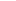 